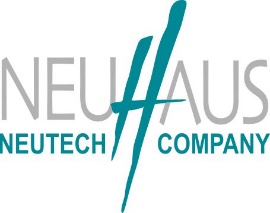 *Заполненный опросный лист просьбы высылать на почту: mwm@neuhaus.ruИнформация о проекте и заказчикеИнформация о проекте и заказчикеУсловное название проектаНаименование заказчикаКонтактное лицо (телефон, email)Общие условияОбщие условияМестонахождение монтажной площадиТемпература наружного воздуха:- минимальная- максимальнаяКоличество рабочих часов энергоцентра - в день- в месяц- в годРазмещение энергоцентра (в имеющемся здании/ в отдельном здании/ в контейнерном исполнении)Требования по шумовым характеристикам- пром.зона ________________________- жил.зона _________________________Режим работы (график потребления электро- и теплоэнергии)круглогодичноТип оборудованияТип оборудованияРежим эксплуатации(параллельно с сетью/автономно/комбинированный режим)Исполнение (без утилизации тепла/с утилизацией тепла/ контейнерное исполнение)Потребность в энергииПотребность в энергииОбщая потребность в электроэнергии, кВтч в годОбщая потребность в тепловой энергии, Гкал в год- на отопление- на вентиляцию- на ГВСПриоритет(электроэнергия/теплоэнергия)Напряжение генераторной установки, кВ, 50 Гц(0,4, 6,3, 10,5)Самый мощный потребитель, кВт(мощность и кратность пускового тока наиболее мощных электродвигателей)Суточные и сезонные изменения электрических нагрузок, кВтМинимальная потребность, кВтКоличество отходящих линий с указанием мощности электроприемников, присоединенных к каждой линииТопливоТопливоВид топлива(дизель, природный газ, особые виды газа)В случае применения особого вида газа (биогаз, попутный газ, пропан и т.п.) предоставить анализ газа для определения мощности двигателя.В случае применения особого вида газа (биогаз, попутный газ, пропан и т.п.) предоставить анализ газа для определения мощности двигателя.Давление газа, мбарИспользование теплаИспользование теплаТемпература обратной воды, С (70)Температура прямой воды, С (90/95/100/105/110)Данные для ТЭОДанные для ТЭОСтоимость газа, руб/тыс. нм3Стоимость электроэнергии, руб/кВтчСтоимость тепловой энергии, руб/ГкалДополнительная информацияДополнительная информацияКатегория электроснабжения потребителейУказать особые условия/требования заказчика к энергоцентру